Friends and Family Comments October 2023RESULTS: 181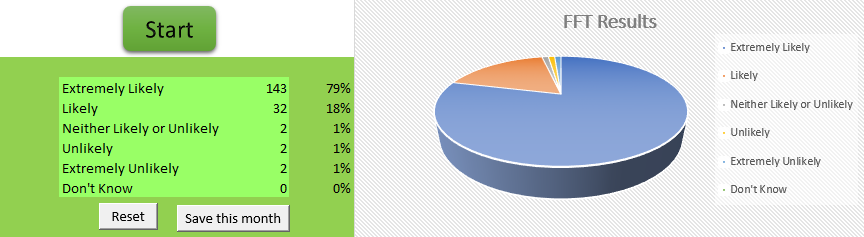 Receptionist got me an appointment dame morning. Saw doctor and a trainee...both very nice and very thorough. Excellent serviceWent through things with me and if anything I need to know he would answerExcellent consultation I needed quick medical advice and possibly medication. I got both within a couple of hours of contacting the centreListenedNurse professionalismThe reception are very helpful with a querySo patient with meAlthough the doctor was in training she was very thorough. I do wish however that we got to choose if we see a doctor in training or experienced. I understand it’s important to train up GPs but sometimes you do need to see someone who is familiar and knows your historyThe doctor listen & did her best treated with respect &  the nurse showed me how to use the new device over all 9 out of 10The doctor who I saw checked me thoroughly and with a very good attitude. The office staff were very helpfulYou’re all so great you’re topsThough I was very anxious and my anxiety was going through the roof doctor n nurse was supportiveI found the doctor and the nurse that I saw very informative and very understanding a very pleasant experience thank youI see Dr Kathuria who's very helpful and friendly Always leave Happy with what she does for me so easy to talk toVery kind and not in a hurryThe member of staff was brilliantlovely friendly young ladyQuick appointment to suit working hours and very helpful Doctor thank youTalk me through things, very politeVery helpful and understanding. Didn't rush meThorough, invested, on timeProfessional way the consultation was handledMaxine on reception goes above and beyond to help, and the doctor and the paramedic were greatAlways helpfulPolite and friendly service thank youGood appointment. GP listened. I didn't feel judged and it felt like a partnershipMaxine the receptionist goes above and beyond to help, and doctor Jeyam and Stephen are very very helpfulBooked in an hour before saw the doctor instantly. Staff friendly and positive. Very well run practiceVery helpfulNo problems very polite quick No long waiting timesMollie was very reassuring and friendly. Made me completely at ease ....lovely person Very patient junior doctorMy son as special needs and the staff are always brilliant with himProblem wasn't resolved felt like she didn't listen didn't care just fobbed off againDr Kathuria and the staff are very friendly and professional. Well doneAs always a very professional approach to the treatment receivedSeen on timeAll Doctors and staff helpful an kindPolite quick and. easyReferred me to angina clinicMade to feel very relaxed and included in every aspect of consultation.First classDon't knowFriendly staff and efficientVery nice and polite, went through things with usNice friendly staffThe surgery is efficient and always promptFriendly helpful staffFriendly welcome efficient service and no waiting. Can’t fault my experienceFriendly staff, always able to get an appointment without having to wait for days, doctors listen to patients which is niceI had a flu jab and didn't have to wait long. Also had medical data updated. Very efficiently doneIt is brilliant doctors nurses reception always so friendly and efficient Because the staff are very caring and try to fit you in as soon as possibleHad a problem and was very quick with appointmentsThe service was excellentVery helpfulOutstanding service never had any issues what so ever never had any issues with my practice at allPleasant polite staff who dealt with my appointment on timeAppointment on time, flu jab administered with courtesyExcellent professional and thorough in a manner that I felt comfortable and reassuredEverything went as planned and in a professional mannerAs always a very good professional approach to patients. New practice nurse very goodQuick, friendly, professionalThe staff on reception are second to none and so helpful and politeExcellent professional and thorough in a manner that I felt comfortable and reassuredArrived slightly early for our flu jabs but were seen before our allotted time which was brilliantAlways looking out for patients welfare doctor Shareen was very concerned about my shortness of breathing, prescribed me more of the steroid tablets, also inhaler and a inhaler tube, thanks Doctor ShareenExcellent professional and thorough in a manner that I felt comfortable and reassuredBoth receptions very friendly and polite Also both the health Dr very good and professionalWithout exception I was treated professionally and courteously I was seen on timeJanine gave my flu vaccine today and was very pleasant and professional, very satisfied thank youIt was only an injection so it was in and out but the staff are very good and make you feel at easeGot seen 10 mins after my agreed time sent to hospital with a letterReception staff very welcoming & helpful , saw the nurse within 10 minsSeen me even though I was there early. Very professional and no pain when she gave me the flu jabNo fuss straight in appointment on time perfect and as Always friendly helpful staffWaited a long time to be seenQuick and courteous service throughout thank youI saw the nurse and she was greatIs goodEfficient and didn't have to wait too long. Good quality of session with nurseDr Kathuria is always so thorough and always listens and tries to help the best way she canI thought I was listen to and my concerns where addressedDr Tabassum is a good doctorSeen on time. Asked questions to make sure all safe and finished quicklyVery good experiencebecause the nurse made feel relaxed and comfortableWent in on time and the nurse was very goodAppointment on time. The nurse was very efficient and pleasantI gave that answer as I went to my doctor's saw a paramedic who didn't sort my tablets out and had to return the next day only to find they still hadn't been sortedDidn’t wait to long to get an appointment , and was seen near to the time I was givenFirst time I never felt an injectionVery accommodating & lovely doctorsVery thorough and helpful made me feel at easeGood information and friendlyVery polite information good happyWas see at rite time and was helpfulAppointments to suit, good communication via app and text. App reminders, friendly, knowledgeable and helpful staffOn timeI was very please for service that l receivedOn time and helpfulVery helpfulJanine was very friendly and professional. She explained everything very clearly. Excellent service